Publicado en   el 06/05/2014 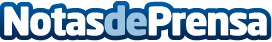 LA ZONA DE LOS AFICIONADOS DEL SEVILLA FC EN LA FINAL DE TURÍN SE ESTABLECERÁ JUNTO A LOS GIARDINI REALIDatos de contacto:Nota de prensa publicada en: https://www.notasdeprensa.es/la-zona-de-los-aficionados-del-sevilla-fc-en Categorias: Fútbol http://www.notasdeprensa.es